  ЗАДАНИЕ на неделю с 27.04.2020г. по 30.04.2020по предмету «Аппликация»преподаватель Стыран Ирина Николаевнателефон  8-910-185-27-25, электронная почта dchi.7@ mail.ru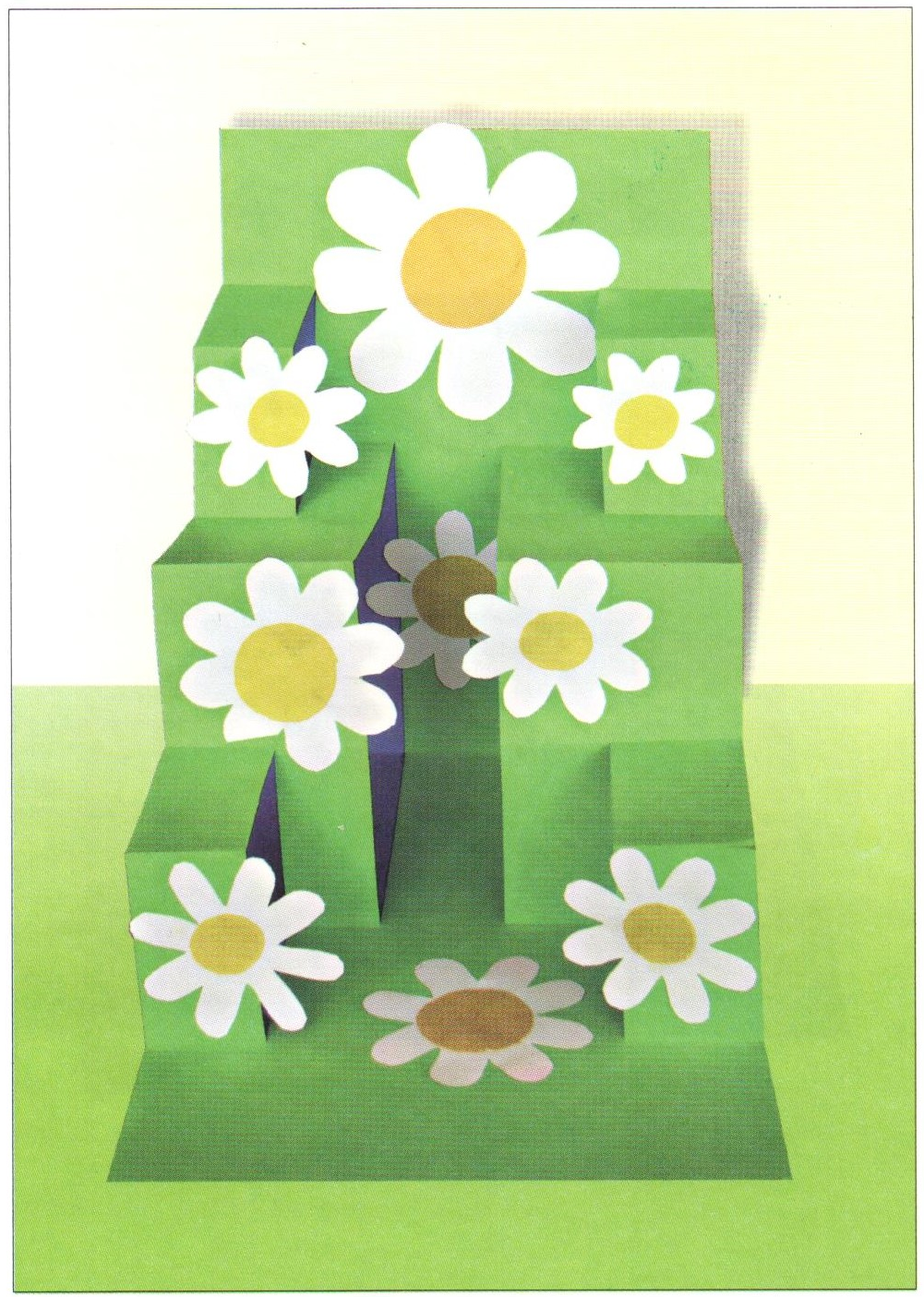 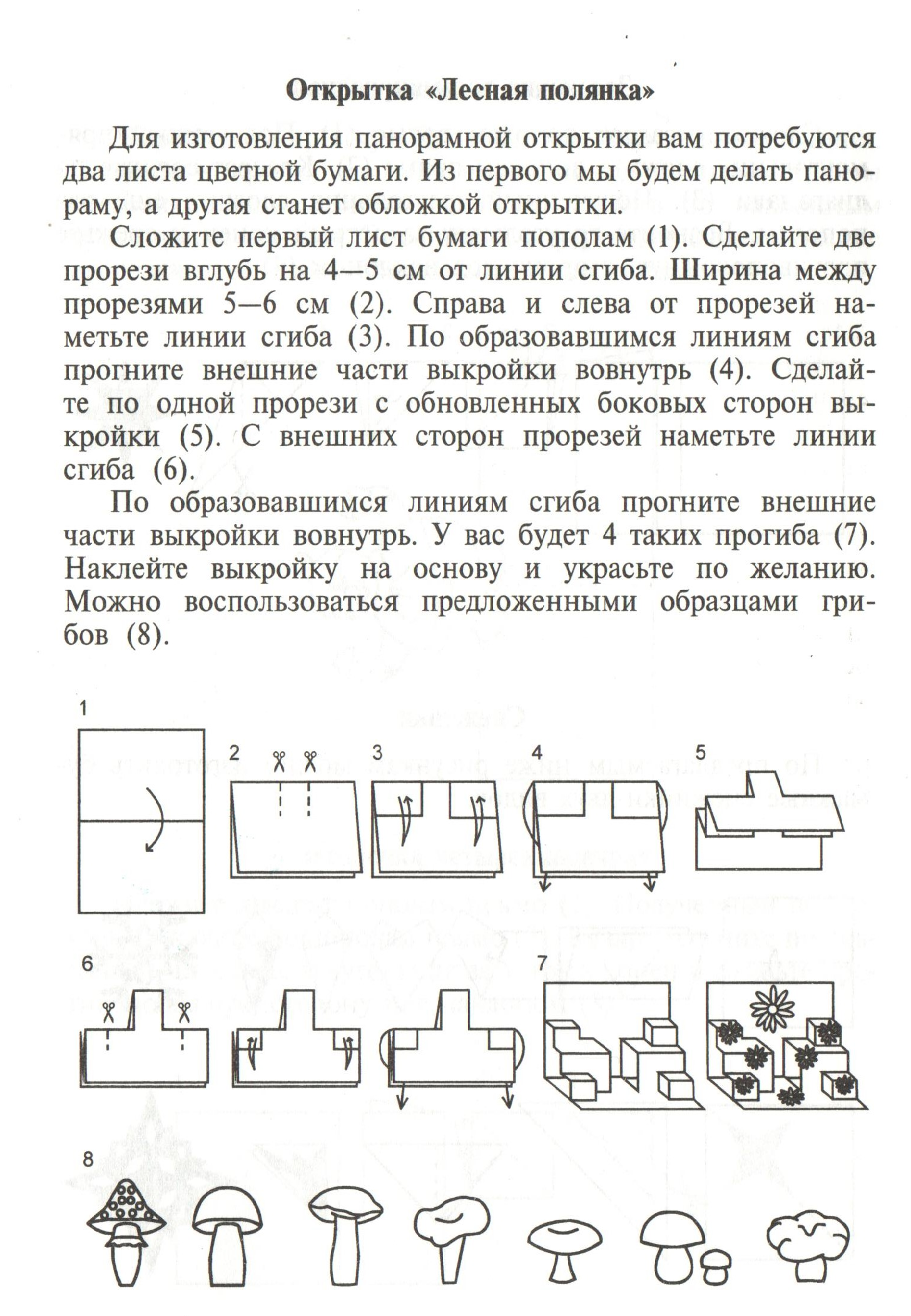 